Załącznik nr 3 do umowy nr MNiSW/BPM/2020/..Zaświadczenie (wzór) o ukończeniu zajęć objętych programami szkolenia. 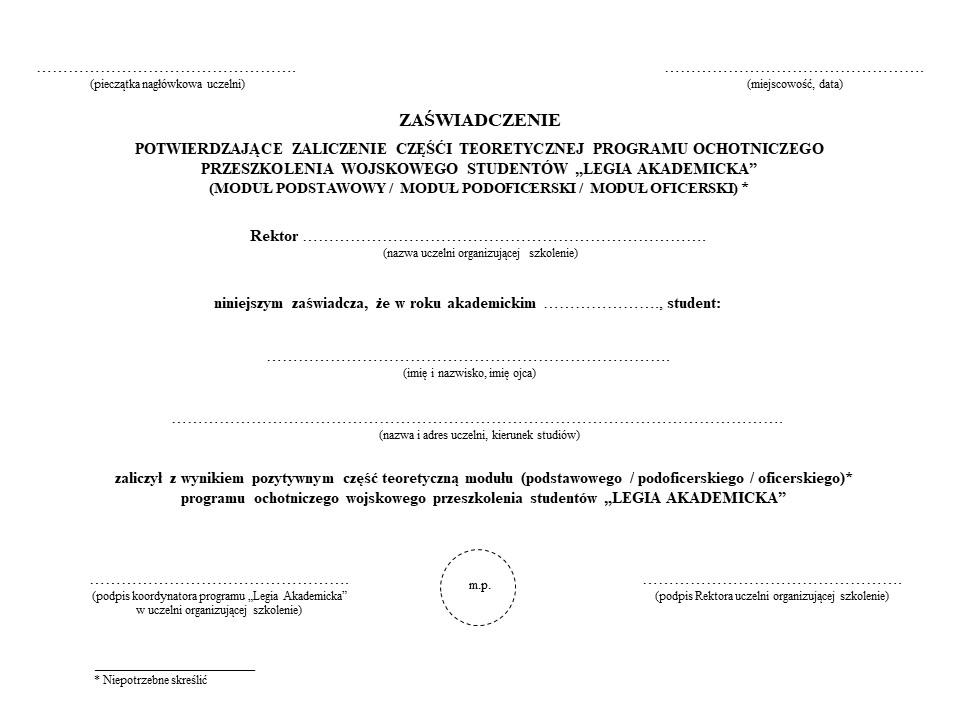 